Број: 110-16-О/4Дана: 06.06.2016.ПРЕДМЕТ: ДОДАТНО ПОЈАШЊЕЊЕ КОНКУРСНЕ ДОКУМЕНТАЦИЈЕ БРОЈ 110-16-О - Набавка медицинске опреме за потребе клиника Клиничког центра ВојводинеПИТАЊА  ПОТЕНЦИЈАЛНОГ ПОНУЂАЧА И ОДГОВОРИ НАРУЧИОЦА:“Poštovani, 


Shodno članu 63. stav 2. Zakona o javnim nabavkama, potencijalni ponuđač i zainteresovano lice za postupak javne nabavke medicinske opreme za potrebe klinika Kliničkog centra Vojvodine, otvoreni postupak broj 110-16-O, ovim dostavlja zahtev za dodatnim informacijama i objašnjenjima u vezi konkursne dokumentacije u ovom postupku.  

Potencijalni ponuđač ima potrebnu da se razjasne određene stavke u poglavlju 3 - Opis predmeta javne nabavke „Vrsta, tehničke karakteristike, kvalitet, količina i opis predmeta javne nabavke, način sprovođenja kontrole i obezbeđenja garancije kvaliteta“ u Partiji 2 – Nabavka 1 kom. Videostub sa duodenoskopom za potrebe UC: 

Za stavku 2. Video endoskop – duodenoskop, 1 kom.: 

Traži se „Kompatibilnost Video endoskopa sa postojećim procesorima: EPX-2500, EPX-3500, EPX-4400, EPX-4450“ 

Potencijalni ponuđač ističe da navedene modele procesora proizvodi kompanija Fujinon, pa su ovim zahtevom diskvalifikovani svi ostali proizvođači ove vrste opreme.  Kako se partijom 2 nabavlja kompletan video stub sa duodenoskopom, koji čini funkcionalnu celinu sa stavkom 1 „Video Procesor sa Xenon Izvorom svetla, 1 kom.“ nije potrebno da bilo koji element ovog stuba bude kompatibilan sa nekom drugom opremom. Ovako definisanim karakteristikama favorizuje se oprema kompanije  Fujinon.
 ОДГОВОР:Наручилац остаје при својим захтеви из Конкурсне документације, обзиром да на Ургентном центру,  као и на осталим клиникама које се баве болестима гастроинтестилног тракта постоје  наведени процесори. Постоји оправдана потреба за рад са дуденоскопом на различитим локацијама где су присутни наведени процесори. Такође напомињемо да наручилац није у могућности да набавља више система дуденоскопа, тренутно  је у могућности  да набави један систем, који би могао  да буде покретан и уз мањи утрошак времена и средстава, да би  рад са пацијентима био ефикаснији. Traži se „Vizija 130%“ 

Ovo karakteristika implicira na jednog određenog proizođača opreme (Fujinon), i kao takva favorizuje određenog ponuđača i predstavlja diskriminušući faktor za druge proizvođače čime se ograničava konkurencija, a shodno članu 10, stav 2. i člana 72, stav 1 Zakona o javnim nabavkama. Iz tog razloga smatramo da ova karakteristika treba da bude izostavljena iz minimalnih tehničkih karakteristika .ОДГОВОР:У сладу са сугестијом, наручилац мења Конкурсну документација, тако што из техничких карактеристика брише ставку  „Vizija 130%“ .


Za stavku 5. Sukciono/Irigaciona pumpa, 1 kom.: 

Traži se „Filter sa duplom zaštitom“ 

Ovaj opis predstavlja karakteristiku koju nudi jedan određeni proizvođač. Filter služi kao mikrobiloški filter koji sprečava da mikroorganizmi dospeju u okolni vazduh. Različiti proizvođači imaju različita tehnološka rešenja za ovaj filter. 
Iz istog razloga, shodno članu 10. ZJN, molimo Vas da odrednicu  ''filter sa dvostrukom zaštitom''  izmenite u ''filter za sukcionu pumpu'' i na taj način izbegnete mogućnost da favorizujete gore pomenutog ponuđača. 
ОДГОВОР:Наручилац врши измену Конкурсне документације,  у складу са примљеним сугестијама. Ова ставка се мења и сада гласи „Mikrobiološki filter za sukcionu pumpu“.
Za stavku „Neophodni pribor za Video Endoskopiju“: 

Stavke 9 do 20 su endoskopske akcesorije koje nisu potrebne da bi predmetna oprema koja se nabavlja ovom partijom mogla da funkcioniše. Postoji veliki broj proizvođača ovih akcesorija koji se ne bave proizvodnjom opreme koja se nabavlja pa su na ovaj način sprečeni da se ravnopravno nadmeću i nude svoje proizvode. Pored toga tražene su stavke za gastroskop, kolonoskop, itd. a koje nemaju nikakve veze sa predmetom nabavke Partije 2 „Videostub sa duodenoskopom“ gde je decidno rečeno da se radi o duodenoskopu, a ne gastroskopu ili kolonoskopu. 

Iz tog razloga, molimo Vas da akcesorije i tehnički potrošni materijal izdvojite u zasebnu partiju i na taj način omogućite potencijalnim ponuđačima da pod jednakim uslovima nude svoju opremu. 

ОДГОВОР:Наведене акцесорије за стваке од 9 до 20 се бришу из техничких карактеристика за предметну партију.  Нове техничке карактеристике ће бити објављене у скопу измена и допуна Конкурсне документације за предметни поступак.
Partija 4 – Nabavka 1 kom. Video stub sa UZ gastroskopom za potrebe Urgentnog centra: 

Za stavku 1. DIGITALNI ULTRASONOGRAFSKI PROCESOR: 

Tražene karakteristike predstavljaju detaljne karakteristike određenog proizvođača opreme (Fujnon) i kao takve favorizuju određenog ponuđača i predstavljaju diskriminušući faktor za druge proizvođače te smatramo da shodno članu 10. stav 2. i članu 72. stav 1. Zakona o javnim nabavkama, ove karakteristika treba korigovati. 

U tom smislu molimo Vas da odgovorite na sledeća pitanja: 
Da li je dozvoljeno ponuditi i ultrasonografski procesor koji ima sledeće modove skeniranja koji su ekvivalenti ili napredniji od traženih: 
FLOW mode COLOR FLOW mode, POWER FLOW mode, H-FLOW mode, PW mode B+PW, Color+PW, Power+PW, H-Flow+PW THE (Tissue Harmonic Echo) mode  THE-P, THE-R, CH-EUS mode  Display pattern CH-B, CH-Color Frequency, podesiv (CH-R or CH-P), elastography... 

Molimo da iz specifikacije izbrišete karakteristiku „Dijagnoza za bolest pankreasa mora biti prisutna’’ Ovo iz razloga što pomenuta karakteristika isključuje ostale potencijalne ponuđače, a tumačenje  ultrazvučnih slika i dijagnoza treba da budu prepušteni lekaru, a ne softveru. 

ОДГОВОР:1) Наручилац ће прихватити и еквивалнтне модове скенирања, и у складу са тим ће извршити измену Конкурсне документације.2) Наручилац остаје при својим захтевима из Конкурсне документације и напомиње да тражене карактеристике представљају једну од најновијих технологија дијагностике где се на објективан начин уз помоћ софтвера омогућава квалитетна крајња дијагностика болести панкреаса. 
Za stavku 2. DIGITALNI VIDEO PROCESOR SA IZVOROM HLADNOG SVETLA: 

Traži se „Dvostruki režim (istovremeno prikazivanje slike visoke rezolucije i slike pod belim svetlom na istom monitoru)“ 

Molimo za pojašnjenje ove karakteristike, jer smatramo da ovakav opis nema nikakvog smisla. Prikazivanje slike visoke rezolucije, da li se traži HDTV kvalitet ili nešto drugo? 
Endoskopska slika je podrazumevano slika pod belim svetlom, tako da nije jasno kakav istovremeni prikaz se zahteva. 
 ОДГОВОР:Наручилац захтева HDTV kvalitet.
Za stavku 3. ULTRAZVUČNI ENDOSKOP GASTROSKOP: 

Tražene karakteristike ponovo predstavljaju detaljne karakteristike određenog proizvođača opreme (Fujnon) i kao takve favorizuju određenog ponuđača i predstavljaju diskriminušući faktor za druge proizvođače čime se ograničava konkurencija a shodno članu 10. stav 2. i članu 72. stav 1. Zakona o javnim nabavkama. 

Iz tog razloga molimo Vas da odgovorite da li je dozvoljeno ponuditi ultrazvučni gastroskop sledećih karakteristika: 

Elektronsko radijalno skeniranje pod uglom od 360° 
Vidno polje do 155° 
Dubina vidnog polja oko 3-100 mm 
Prečnik distalnog dela maksimalno 13,8  mm 
Prečnik insercione tube maksimalno 11,8  mm 
Radna dužina do 1.250 mm 
Prečnik radnog kanala  najmanje 2,2 mm 
Pokretljivost distalnog dela gore-dole  130°/90° 
Pokretljivost distalnog dela desno-levo 90°/90° 
Frekvencija u rasponu od 5MHz do 12MHz ОДГОВОР:
Што се тиче ,,пречника радног канала“, наручилац остаје при својим захтевима из Конкурсне документације, јер шири радни канал нуди веће могућности примене, шире палете инструмената, као и примену већег броја различитих интервенција.На основу преднога потенцијалног понуђача, део техничких карактеристика се мења и сада гласе:
Za stavku 6. Sukciona pumpa: 

Traži se „Nivo buke ne sme da prelazi 40 decibela (kao dokaz dostaviti sertifikat izdat od strane domaće akreditovane ustanove)“ 

U konkursnoj dokumentaciji se insistira na tome da kao dokaz  za maksimalni nivo buke treba dostaviti sertifikat izdat od domaće ustanove, ali nije jasno zašto se to traži kada se sve ostale karakteristike dokazuju originalnim brošurama i uputstvima. Da li je dozvoljeno ponuditi sukcionu pumpu koja ne poseduje traženi sertifikat? 

Traži se „Filter sa duplom zaštitom“ 

Potencijalni ponuđač tvrdi i da ovaj opis predstavlja karakteristiku koju nudi jedan određeni proizvođač. Filter služi kao mikrobiloški filter koji sprečava da mikroorganizmi dospeju u okolni vazduh. Različiti proizvođači imaju različita tehnološka rešenja za ovaj filter. 

Da li je dozvoljeno ponuditi odgovarajuću sukcionu pumpu namenjenu endoskopskim procedurama? ОДГОВОР:1) Наручилац остаје при својим захтевима из Конкурсне документације, позивајући се на Правилник о превентивним мерама за безбедан и здрав рад при излагању (Службени гласник РС, бр.96/2011 i 78/2015)2) На основу изнете примедбе, наручилац мења Конкурсну документацију, те  се ставка „Filter sa duplom zaštitom“ мења и сада гласи „Mikrobiološki filter za sukcionu pumpu“.

Za stavku 7. Transportni orman za odlaganje endoskopa: 

Ova stavka 7. Transportni orman za odlaganje endoskopa je još jedan način da se favorizuje određeni ponuđač. Naime, transportni orman je medicinski nameštaj a ne oprema i nema nikakve veze sa Partijom 4 – Nabavka 1 kom. Video stub sa UZ gastroskopom, kao takav ne bi trebao da se nalazi u istoj partiji sa opremom. 
Molimo Vas da ovu stavku izdvojite u odvojenu partiju. 

Iz tog razloga, a radi razjašnjenja uslova ovog postupka javne nabavke, molimo Vas da nam u zakonskom roku odgovorite na ova pitanja, odnosno izvršite odgovarajuće izmene konkursne dokumentacije i istu uskladite sa Zakonom o javnim nabavkama. “ОДГОВОР:Наручилац остаје при својим захтевима из Конкурсне документације. Сходно потребама Ургентног центра и повећаног броја ендоскопа (сходно постојећем броју као и планираним набавкама) указала се потреба за набавком оваквог типа ормана. Испитивањем тржишта утврђено је постојање више произвођача еквивалентног производа, који својим особинама побољшавају услове складиштења и чувања ендоскопа, а самим тим се и продужава радни век ендоскопа. У овом случају се не  ограничава ни један потенцијални понуђач да региструје еквивалентан производ код надлежне институције,  тачније у Агенцији за лекове и медицинска средства Србије.С поштовањем,							Комисија за јавну набавку бр. 110-16-ОКЛИНИЧКИ ЦЕНТАР ВОЈВОДИНЕKLINIČKI CENTAR VOJVODINE21000 Нови Сад, Хајдук Вељкова 1, Војводина, Србија21000 Novi Sad, Hajduk Veljkova 1, Vojvodina, Srbijaтеl: +381 21/484 3 484www.kcv.rs, e-mail: tender@kcv.rsKompatibilnost Video endoskopa sa procesoromElektronsko radijalno skeniranje pod uglom od 360°Vidno polje do 140° i višeDubina vidnog polja oko 3-100 mmPrečnik distalnog dela maksimalno 13.8  mmPrečnik insercione tube maksimalno 12  mmRadna dužina do 1.250 mmPrečnik radnog kanala  najmanje 2,8 mm Modovi skeniranja: Color Doppler, Power Doppler, Pulse Doppler, B i M modPokretljivost distalnog dela gore-dole  130°/90° i šireg rasponaPokretljivost distalnog dela desno-levo 90°/90° i šireg rasponaFrekvencija u rasponu od 5MHz do 12MHzBaloni za rad endoskopa (3 pakovanja od 20 komada)Tester aparat sa manometrom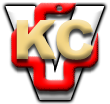 